Kvittering Utlämning och Återlämning av MatchställVad det gäller matchställ, strumpor och målvaktställ.
Matchställ står Lockerud för (tröja -byxa) . 
Strumpor skall lagen själva stå för om det inte redan finns. 
Målvaktsutrustning –se dokument på hemsidan –(policy målvaktskläder)Komplett ställ återlämnas senast 24/4 i samband med föreningsavslutningenLag:
Lag:
FärgFärgAntal HemmaställAntal Bortaställ Storlek :
Storlek:Bild: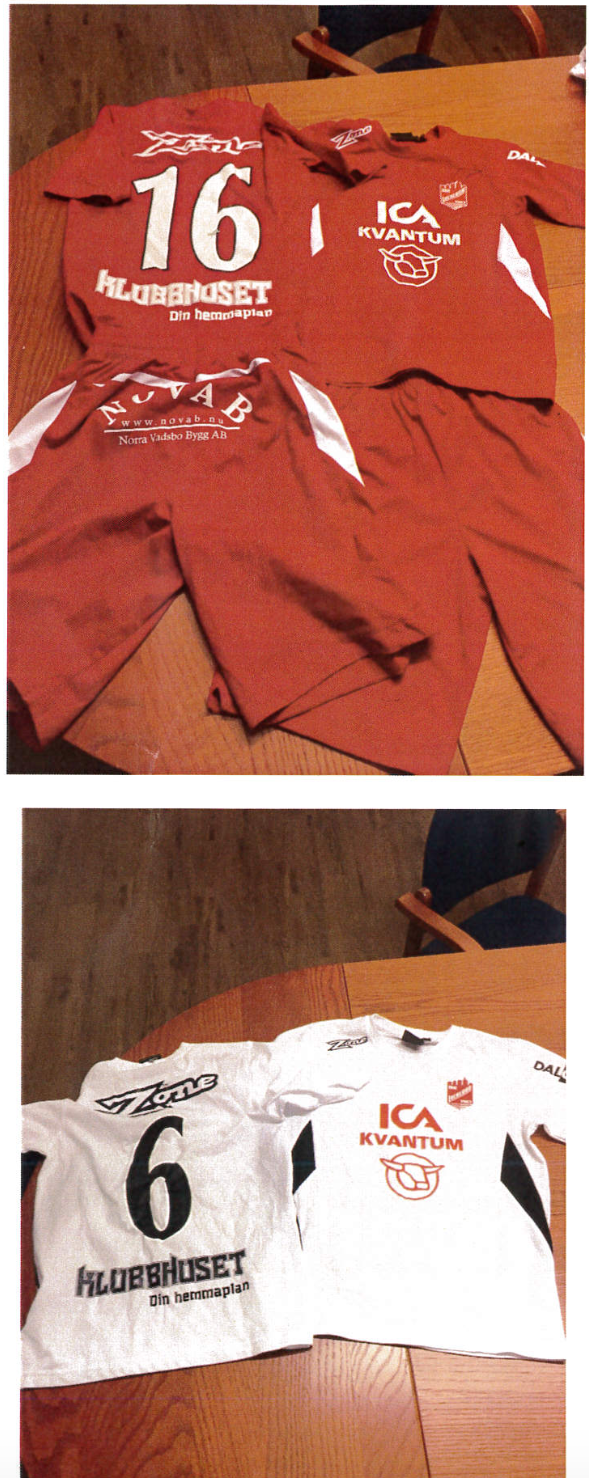 Bild:Bild::Bild::SjukvårdsväskaSjukvårdsväskaMålvaktskläder  antal & storlekMålvaktskläder  antal & storlekJaNejHjälmar /Tröja / Byxa / MagplattaUtlämnad  till             Datum:Återlämnad  av          Datum:Utlämnad  av               Återlämnad  till            